ПОЛОЖЕНИЕПРОВЕДЕНИИ МЕЖДУНАРОДНОЙ ВИКТОРИНЕ ПО ПРЕДМЕТАМ"МИР ЗНАНИЙ!"Общее положение1.1 Настоящее Положение определяет условия организации и проведения Международной викторины для школьников, студентов и преподавателей "Мир знаний!".1.2 Данная викторина является дистанционной формой организации интеллектуально-познавательной деятельности, направленной на проверку знаний и развитие интереса к различным отраслям науки у дошкольников, школьников, студентов, педагогических работников.1.3 Организатором конкурсов является Международный инновационный центр «Perspektiva plus», г. Теплице, Чехия ( Masarykova třída 668/29).Цели и задачи викторины:развивать у дошкольников, школьников, студентов, педагогических работников интерес к углубленному изучению школьной, вузовской программы;раскрывать интеллектуальные способности, расширять кругозор;создавать условия для формирования мотивации к познавательной деятельности;Сроки проведения викторины:3.1 Бессрочно.3.2 Подведение итогов производится в течение 3дней после отправки готовой работы на электронный адрес.3.3 На выполнение дается 7 дней. Ответы должны быть краткими и лаконичными.Готовые работы сканируются и отправляются на электронную почту perspektiva .1969gmail.com.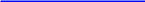 3.4 Всего в одной работе 4 вопроса с кратким ответом. За каждое задание начисляются баллы, которые суммируются.Всем, кто не получил призовые места, выдаются дипломы участников с указанием набранного количества баллов.Педагогам, чьи воспитанники примут активное участие в викторине, высылается благодарственное письмо.Участники викторины:4.1 Педагогические работники образовательных учреждений Европы и стран СНГ.4.2 Воспитанники дошкольных учреждений Европы и стран СНГ.4.3 Учащиеся образовательных учреждений Европы и стран СНГ.4.4 Дети, не посещающие учебные заведения.Порядок проведения викторины:5.1. Участие в викторине заочное.Для участия в заочном этапе викторины необходимо:в установленные сроки проведения викторины сдать в оргкомитет викторины работу в электронном виде.5.2. Для участия в викторине, необходимо прислать заявку, в которой необходимо указать следующие сведения об участнике: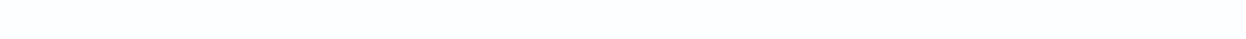 Заявка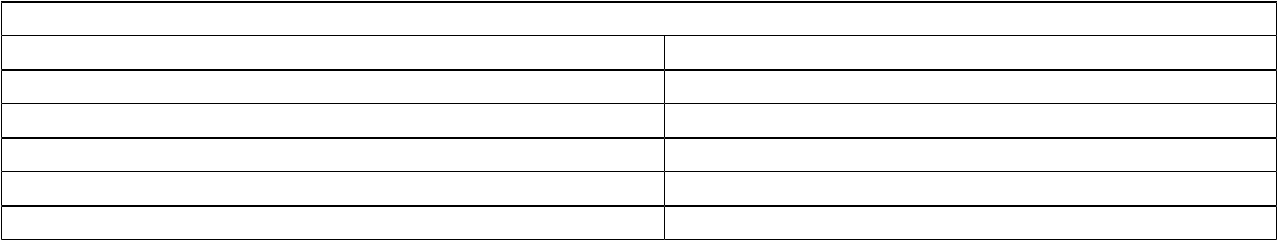 ФИОкласс (курс)полное название школы, вузаФИО руководителя (наставника)Предметэлектронный адресК заявке прилагается копия квитанции об оплате.После этого, на указанный адрес электронной почты в течение суток высылаются вопросы викторины.5.2.Работы в электронном виде следует отправлять по адресу perspektiva.1969@gmail.com. Работа должна быть представлена в одном текстовом файле,одном из указанных форматов – doc, pdf, jpeg на любом, удобном для Вас языке (русском, монгольском, казахском и т. д.).5.3. 1 группа: дошкольники2 группа участников: 1- 4 классы.3 группа участников: 5 - 7 классы,4 группа участников: 8-9 классы,5 группа участников: 10-11 классы,6 группа: студенты техникумов, вузов,7 группа: учителя, преподаватели СПО и ВПО.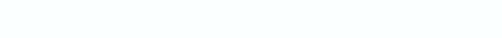 6. Общие требования к оформлению работ и критерии оценивания:6.1. Оценка работ осуществляется в соответствии с критериями оценивания, утвержденными методической комиссией.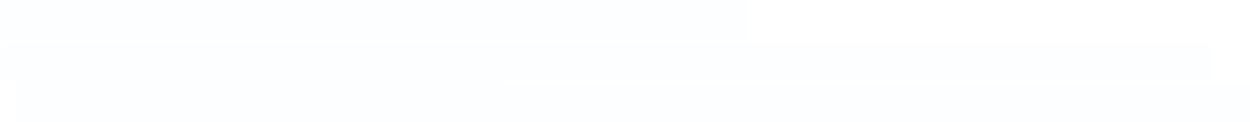 6.2. Оценкой всей работы является сумма баллов за правильные ответы викторины.Оценка конкурсных материалов. Что получают участники?Работы оцениваются жюри конкурса. Председатель жюри: Дугарджав Лувсанцэрэнгийн, доктор исторических наук, профессор, первый заместитель директора Улан-Баторского филиала «РЭУ им. Г. В. Плеханова».Градация оценок:победители (1, 2, 3 место), лауреаты, участники.Все участники получают по своему выбору:медаль с удостоверением плюс диплом, только медаль с удостоверением, только диплом.Награды (медали, дипломы) выдаются за каждую работу, участвующую в конкурсе.Дипломы содержат:фамилию, имя участника (участников); название коллектива (если есть);образовательное учреждение участника (если указали в Регистрационном бланке): тип, номер, название образовательного учреждения;место расположения образовательного учреждения или место жительства (если сведения об образовательном учреждении не указали в Регистрационном бланке): край, область, населенный пункт;фамилию, имя, отчество руководителя (если есть);результат участия в конкурсе: победитель (1, 2, 3 место), лауреат, участник; наименование номинации, в которой принято участие; название работы; дату проведения конкурса;подпись Председателя жюри; печать (штамп) конкурса; номер диплома.Медаль содержит:название конкурса;результат участия в конкурсе: победитель (1, 2, 3 место), лауреат, участник; дату проведения конкурса; номер медали.Удостоверение для медали содержит:фамилию, имя участника (участников); название коллектива (если есть);образовательное учреждение участника (если указали в Регистрационном бланке): тип, номер, название образовательного учреждения;место расположения образовательного учреждения или место жительства (если сведения об образовательном учреждении не указали в Регистрационном бланке): край, область, населенный пункт;фамилию, имя, отчество руководителя (если есть);результат участия в конкурсе: победитель (1, 2, 3 место), лауреат, участник; наименование номинации, в которой принято участие; название работы; дату проведения конкурса;подпись Председателя жюри; печать (штамп) конкурса;номер удостоверения и номер медали.Медали рассылаются на почтовые адреса участников обычной почтой раз в месяц. Дипломы рассылаются только по электронной почте.По всем вопросам обращаться:Электронная почта: perspektiva .1969@ gmail.com.WhatsApp +79617956392Viber +79617956392Сайт http://perspektiva-plus.pro/index.php/konkursyФинансовые условия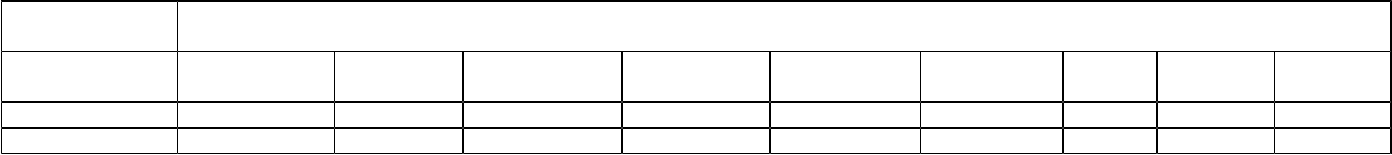 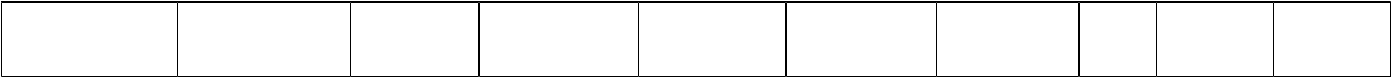 *Если от одной организации от 5 до 7 работ, то оргвзнос составит: 40 рублей, 224 тенге, 17 гривны, 1565тугров, 1,30 бел. руб. за одну работу, от 8 работ оргвзнос составит: 30 рублей, 14 гривен, 170 тенге, 1254 тугров, 1 бел. руб.. и т. д.Так как Международный инновационный центр находится в Чехии, предлагаем производить оплату через «Яндекс Деньги», VisaQiwiWallet.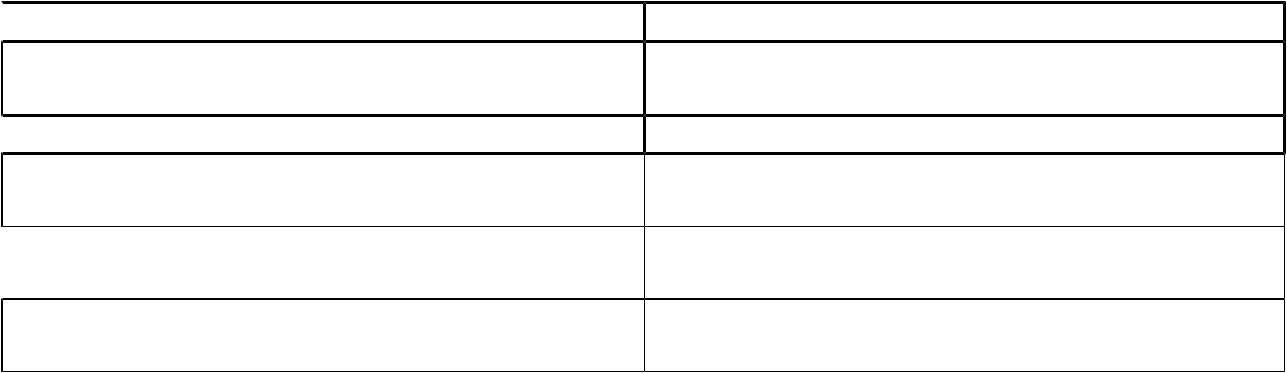  Название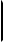 Яндекс ДеньгиНомера счетов410014676251568 (Светлана НиколаевнаЮ.) Visa Qiwi Wallet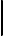 Карта Сбербанка (Viza)+796179563924276 4100 1737 8464 (АлександрДмитриевич Ю.) Карта Сбербанка (Мир)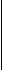 Яндекс Деньги( MasterCard)2202 2015 0875 0201 (Светлана НиколаевнаЮ.) (02/23)5599 0050 8707 2117 (Светлана НиколаевнаЮ.) (11\21) Svetlana IurchukУчастники стран СНГ, кроме Украины могут без процентов перечислить взнос на Киви-кошелек по номеру телефона +79617956392.Реквизиты для банковского переводаForpaymentsfromabroad:IBAN: CZ57 0300 0000 0002 8888 5820SWIFT: CEKOCZPPName of the bank: Česko slovenská obchodní banka, a. s..Legal address: Radlická 333/150, 150 57 Praha 5Account owner: VILLA FLORA s.r.oThe legal owner of the account: Masarykova třida 668/29, Teplice, 415 01 Czech Republic.Comment on payment: Your name, first name, date of birthCurrency of account: Czech Koruna (CZK)ФормаРазмер организационного взносаРазмер организационного взносаРазмер организационного взносаучастияРоссийскиеКазахскиеМонгольскиеУкраинскаяБелорусскиеКиргизскиеЧешскиеРоссийскиеКазахскиеМонгольскиеУкраинскаяБелорусскиеКиргизскиеЕвроДолларыЧешскиерублитенгетугрикигривнарублисомыЕвроДолларыкронырублитенгетугрикигривнарублисомыкроныТолько диплом50 руб.2822093523253,51130Медаль судостоверением1300 руб.650037 22946039108013,817347плюс диплом